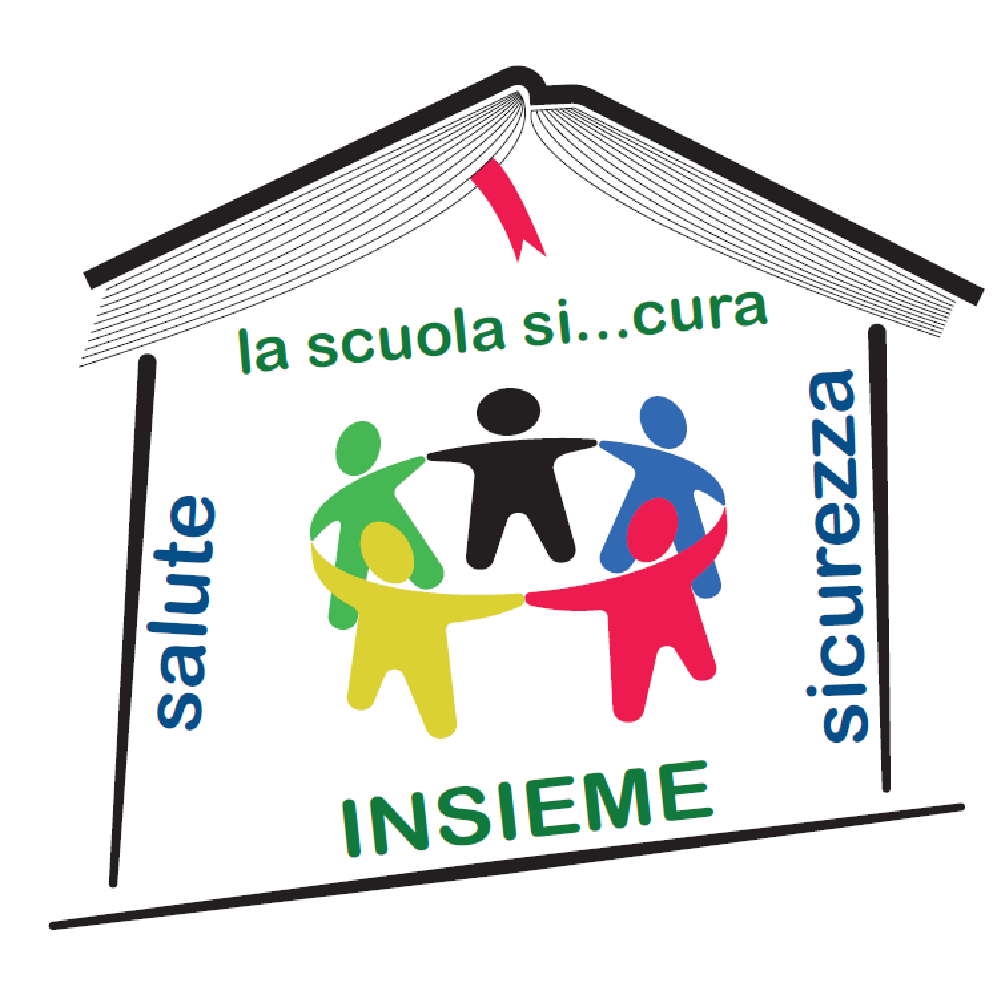 “Scuola Sicura”Progetto di integrazione della sicurezza del lavoro nei curricola della scuola secondaria di 2° gradoCOMPETENZA 2 - Riconoscere, valutare, gestire e prevenire il rischio, il pericolo, il danno da incendio ed esplosione2 - Riconoscere, valutare, gestire e prevenire il rischio, il pericolo, il danno da incendio ed esplosioneU.F.INCENDIO ED ESPLOSIONEINCENDIO ED ESPLOSIONEAREAScientifica (Fisica, Scienze naturali)Scientifica (Fisica, Scienze naturali)CLASSITerza Liceo Scientifico, Scienze Applicate, Sportivo; Quarta altri LiceiPrimo periodoABILITÀCONOSCENZEMOD.2 SYLLABUSATTIVITÀMATERIALI  DIDATTICIDIFFERENZIARE i comportamenti in caso di pericoli specifici (esplosioni) APPLICARE procedure di utilizzo degli spazi in situazione di emergenzaUTILIZZARE appropriati dispositivi di protezione individualePREVENZIONE E PROTEZIONEREGOLAMENTIAMBIENTI4 - Incendio ed esplosione4. 1 - Concetti4.1.1 - Fisica e dinamica dell’esplosione e dell’incendio4.2 - Rischi specifici4.2.1 - Trasversalità del rischio (i diversi comparti interessati: dalle farine alle miscele esplosive)4.2.2 - I mezzi estinguenti ed i loro usi specificilezione frontale per illustrare il concetto di urto e i principi di conservazione: energia e quantità di moto e descrivere /analizzare  urti orizzontali e obliquiEsperienza di laboratorio sugli urti tra carrellinilezione frontale con l’uso di brevi filmati per l ‘ analisi delle proprietà del baricentro di un sistema isolato di corpi( leggi fisiche delle esplosioni) lezione frontale per definire le reazioni di combustione, la cinetica di reazione e gli scambi di energia in una reazione chimicaattività di laboratorio per analizzare gli scambi energetici delle reazioni chimiche lezione frontale con l’ausilio di tabelle per definire le sostanze combustibili e relativi poteri calorifici, le sostanze  comburenti; le sostanze esplosive  e i comportamenti per evitare ed estinguere la combustioneLibri di testo in adozioneProcedure da adottare in caso di incendio a cura di C.T.A. G. Gnecchi (Comando Provinciale Vigili del Fuoco di Bergamo) - http://www.uniroma1.it/sites/default/files/cap3.pdfISPESL, Formazione antincendio - M. TamboneSuva, Prevenzione e protezione contro le esplosioni - http://www.puntosicuro.info/documenti/documenti/150317_suva_prevenzione_protezione_rischio_esplosioni.pdf
VIDEO CONSIGLIATI:Napo in: Attenzione ai prodotti chimici! (12 min) - https://www.youtube.com/watch?v=Btc-jFBqf00&list=PL5yAKr6ACe0m2ANY7AScg28B6T17GE1OC&index=10VERIFICA FINALETipologia: Test e/o esercizi applicativi + Test finaleDurata: 30 min (verifica parziale) + tempo variabile (verifica sommativa)VERIFICA FINALETipologia: Test e/o esercizi applicativi + Test finaleDurata: 30 min (verifica parziale) + tempo variabile (verifica sommativa)VERIFICA FINALETipologia: Test e/o esercizi applicativi + Test finaleDurata: 30 min (verifica parziale) + tempo variabile (verifica sommativa)VERIFICA FINALETipologia: Test e/o esercizi applicativi + Test finaleDurata: 30 min (verifica parziale) + tempo variabile (verifica sommativa)VERIFICA FINALETipologia: Test e/o esercizi applicativi + Test finaleDurata: 30 min (verifica parziale) + tempo variabile (verifica sommativa)TEMPO COMPLESSIVO   12 oreTEMPO COMPLESSIVO   12 oreTEMPO COMPLESSIVO   12 oreTEMPO COMPLESSIVO   12 oreTEMPO COMPLESSIVO   12 ore